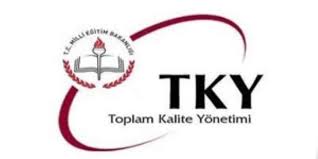 OKUL GELİŞİM VE YÖNETİM EKİBİ (OGYE) ÜYELERİSerkan GÜRBÜZ         (Okul Müdürü)Şerife ERCAN              (Müdür Yardımcısı)Bahtiyar ŞENTÜRK     (Türkçe Öğretmeni)Cem BİLGİN                 (Sınıf Öğretmeni)Emre YILMAZ               (Hizmetli)Mehmet ALTINESER   (Veli)Mehmet YALÇIN          (Veli)Nazım VURAL               (Öğrenci)İpek AKA                        (Öğrenci)Ahmet GÜLER               (Okul Aile Birliği Temsilcisi)İlyas ERDUL                   (Okul Aile Birliği Sınıflar Temsilcisi)Mehmet AYDINALP      (Okul Aile Birliği Sınıflar Temsilcisi)Mehmet KAYA               (Okul Aile Birliği Sınıflar Temsilcisi)Harun ÖZYURT              (Okul Aile Birliği Sınıflar Temsilcisi)Süleyman TÜRK             (Muhtar)Muharrem ERTAŞ         (Cami deneği temsilcisi)  OGYE OKUL BAŞARISINI GELİŞTİRME VE EĞİTİM ORTAMLARINI İYİLEŞTİRME   EKİBİZeynep AKALAN TOPAL   	 Türkçe Öğrt.                       Fatma ÇALIŞKAN   		 Fen ve Tek. Öğrt      Simge ÖZÇİFTÇİ  		 Matematik Öğrt.    İrfan GÖRGÜLÜ  		 İngilizce Öğrt.       Bayram ÖZKUL 			 Sosyal Bilg. Öğrt.  OGYE OKUL FİZİKİ GELİŞİM EKİBİÜmit ÇALIŞKAN 	 	Müd. Yard.                                   Cem  BİLGİN		 	1/A Sınıf Öğrt.                   Nazmi  ÖZMAN  		2/A Sınıf Öğrt.                         İsmail  ÇINAR  			 3/B Sınıf Öğrt.                    İsmail  SAVAŞ  			Resim Öğrt.                   OGYE  SOSYAL KÜLTÜREL VE SPORTİF FAALİYETLERİ GELİŞTİRME EKİBİGülbay BAŞGÖNÜL OKÇU  	     Anasınıf Öğrt.              Dilara  DİNÇ  			     4/A Sınıf Öğrt.        İlknur KARTAL     		     Tek. Tas. Öğrt.         Özali ÖZÇELİK			      Müzik  Öğrt.                   Yalçın YAKAN     		      Beden Eğt. Öğrt   OGYE OKUL VELİ İŞBİRLİĞİNİ GÜÇLENDİRME  EKİBİSerkan GÜRBÜZ    		Okul MüdürüŞerife ERCAN   			 Müd. Yard.        Arzu NIHADIOĞLU   		 2/B Sınıf Öğrt.              Özlem Mutlu DÖNMEZ		 3/A Sınıf Öğrt.                         Bahtiyar ŞENTÜRK     		 Türkçe Öğrt.                2014-2015  EĞİTİM ÖĞRETİM YILIÇAVLU İLKÖĞRETİM KURUMLARIOGYE OKUL BAŞARISINI GELİŞTİRME VE EĞİTİM ORTAMLARINI İYİLEŞTİRME   EKİBİYILLIK ÇALIŞMA PROGRAMI2014-2015  EĞİTİM ÖĞRETİM YILIÇAVLU İLKÖĞRETİM KURUMLARIOGYE OKUL BAŞARISINI GELİŞTİRME VE EĞİTİM ORTAMLARINI İYİLEŞTİRME   EKİBİYILLIK ÇALIŞMA PROGRAMI2014-2015  EĞİTİM ÖĞRETİM YILIÇAVLU İLKÖĞRETİM KURUMLARIOGYE OKUL BAŞARISINI GELİŞTİRME VE EĞİTİM ORTAMLARINI İYİLEŞTİRME   EKİBİYILLIK ÇALIŞMA PROGRAMIAYLARYAPILACAK ÇALIŞMALARYAPILACAK ÇALIŞMALAREYLÜL1.Eğitim öğretim adına gerekli hazırlıkların yapılması için her sınıfın genel eksikliklerinin giderilmesiEYLÜL2.Veli ile işbirliği yapılması hedeflenerek öncelikle okul idaresi ile sonra sınıf ve şube öğretmenleri ile toplantı yapılmasıEKİM1.Ara sınıflarda okuma yazma bilmeyen öğrencilerin tespitiEKİM2.Matematik ön bilgisi ve becerisi zayıf öğrencilerin tespitiEKİM3.Öğrenci kıyafetleri temizlik ve düzeninin kontrol edilmesiKASIM1.Sınıf dolaplarının bakım ve onarımı yapılması kitaplıkların geliştirilmesiKASIM2.Okula yazar davet edilmesiKASIM3.Ara sınıflarda okuma yazma bilmeyen ve matematik ön bilgisi ve becerisi zayıf öğrencilere mesai saatleri dışında gerekli çalışmanın yapılmasıARALIK1.4-8. sınıf öğrencilerine deneme sınavlarının yapılmasıARALIK2.Öğrencilere zaman yönetimi ve test çözme konulu sunum yapılmasıARALIK3.Temel derslerde öğrencilere etüt yapılmasıOCAK1.Okula şair davet edilmesiOCAK2.Okulun komple yıkanmasıOCAK3.Kırık sıra ve bankların tamir edilmesiŞUBAT1.Yapılan çalışmalar sonucu okuma yazma becerisinde sorun olan öğrencilere çalışmaların devam ettirilmesiŞUBAT2.Öğrencilere verimli ders çalışma konulu sunum yapılmasıŞUBAT3.Proje ve performans  ödevlerinin  öğrencilerin sosyo-ekonomik durumlarına göre verilmesiMART1.4-8 sınıf öğrencilerine deneme sınavı yapılmasıMART2.Kulüpler bazında resim, şiir ve hikaye yarışmalarının düzenlenmesi NİSAN1.Sınav sistemi hakkında bilgi verilmesi rehberlik çalışılmalarının yapılmasıNİSAN2.Öğrencilere özgüven duygusunu geliştiren sorumluluklar verilmesiNİSAN3.MAYIS1.Okul bahçesinde uygun yerlere oturma banklarının yerleştirilmesiMAYIS2.Sınıfların teknolojik donanım eksikliklerinin giderilmesiHAZİRAN1.Eksikleri bulunan öğrencilerin bir üst sınıfa hazır hale getirilmesiHAZİRAN2.Ağırlıklı yıl sonu ortalanmasına göre 4,5,6,7,8.  sınıf düzeyinde 1,2,3. Öğrencilerin ilan edileceği ‘’ Okulun En İyileri’’ köşesi hazırlanmasıHAZİRAN3.Yıl sonu değerlendirmesinin yapılması2014-2015  EĞİTİM ÖĞRETİM YILIÇAVLU İLKÖĞRETİM KURUMLARIOGYE OKUL FİZİKİ GELİŞİM EKİBİYILLIK ÇALIŞMA PROGRAMI2014-2015  EĞİTİM ÖĞRETİM YILIÇAVLU İLKÖĞRETİM KURUMLARIOGYE OKUL FİZİKİ GELİŞİM EKİBİYILLIK ÇALIŞMA PROGRAMI2014-2015  EĞİTİM ÖĞRETİM YILIÇAVLU İLKÖĞRETİM KURUMLARIOGYE OKUL FİZİKİ GELİŞİM EKİBİYILLIK ÇALIŞMA PROGRAMIAYLARYAPILACAK ÇALIŞMALARYAPILACAK ÇALIŞMALAREYLÜL1.Okulun girişine sıra ve oturak temin edilmesiEYLÜL2.Girişteki üst sütuna güzel söz yazılmasıEYLÜL3.1. sınıf ve anasınıfı öğrencilerine uygulamalı temizlik semineri verilmesiEKİM1.Artık malzemelerle ve geri dönüşüm malzemeleri ile ilgili bilgilendirme çalışmasıEKİM2.Okul bahçesine geri dönüşüm kutularının temin edilmesiKağıt ve plastik malzemeleri n geri dönüşümünün sağlanmasıEKİM3.Mavi kapak toplama kampanyasının başlatılmasıKASIM1.Kırık kapı ve kapı kollarının tamir edilmesiKASIM2.Kırık sınıf askılarının ve panolarının tamir edilmesiKASIM3.Okulun iç ve dışında uygun yerlere kamera ve ses sistemi monte edilmesiARALIK1.Okulun dış cephesinin boyanmasıARALIK2.Okulun iç duvarlarının boyanmasıARALIK3.Uygun sınıflara teknolojik aletlerin(televizyon bilgisayar) temin edilmesiOCAK1.Bozuk muslukların bakım ve onarımıOCAK2.Okul kantininin temizlik ve düzeninin kontrol edilmesiOCAK3.Okul çöp kutularının ilaçlanarak boyanmasıŞUBAT1.Okul bahçesindeki bozuk ve çukur yerlerin düzeltilmesiŞUBAT2.Geleneksel etkinlikler için gerekli malzemelerin temin edilmesi saklanması için malzeme deposu belirlenmesiŞUBAT3.Bahçede çizili sekseklerin tekrar boyanması  yenilerinin de çizilmesiMART1.Ağaç diplerinin bellenmesi, ağaçların kireçle boyanması ve budanmasıMART2.Orman haftası kapsamında bahçeye fidan ve süs bitkilerinin dikilmesiNİSAN1.Öğrenci tuvaletlerinin daha kullanışlı hale getirilmesiNİSAN2.Bahçedeki oyun alanının bakım ve onarımının yapılmasıMAYIS1.Sınıfları genel temizliğinin kontrol edilmesiMAYIS2.Okulun arka bahçesinin düzenlenmesiHAZİRAN1.Çalışma gruplarının toplanıp yıl sonu değerlendirmesi yapmasıHAZİRAN2.2014-2015  EĞİTİM ÖĞRETİM YILIÇAVLU İLKÖĞRETİM KURUMLARIOGYE  SOSYAL KÜLTÜREL VE SPORTİF FAALİYETLERİ GELİŞTİRME EKİBİYILLIK ÇALIŞMA PROGRAMI2014-2015  EĞİTİM ÖĞRETİM YILIÇAVLU İLKÖĞRETİM KURUMLARIOGYE  SOSYAL KÜLTÜREL VE SPORTİF FAALİYETLERİ GELİŞTİRME EKİBİYILLIK ÇALIŞMA PROGRAMI2014-2015  EĞİTİM ÖĞRETİM YILIÇAVLU İLKÖĞRETİM KURUMLARIOGYE  SOSYAL KÜLTÜREL VE SPORTİF FAALİYETLERİ GELİŞTİRME EKİBİYILLIK ÇALIŞMA PROGRAMIAYLARYAPILACAK ÇALIŞMALARYAPILACAK ÇALIŞMALAREYLÜL1.Öğretmen ve öğrencilere bahçede müzik eşliğinde  ‘’Okula Hoş Geldin’’  partisi yapılmasıEYLÜL2.Voleybol branşı  hakkında teorik bilgilerin verilmesiEYLÜL3.Futbol branşı  hakkında teorik bilgilerin verilmesiEKİM1.Öğrencilerin sinemaya götürülmesiEKİM2.Öğretmenlere kahvaltı organizasyonu yapılmasıEKİM3.Basketbol branşı  hakkında teorik bilgilerin verilmesiKASIM1.Kızılay haftasında Kızılay’ın çalışmaları hakkında öğrencilere bilgi verilmesiKASIM2.Öğrencilerin tiyatroya götürülmesiKASIM3.Öğretmenler gününde öğretmenlere yemek organizasyonu yapılmasıARALIK1.Basketbol potasının boyanmasıARALIK2.Voleybol  ve basketbol saha çizgilerinin yeniden boyanması ARALIK3.Öğrenci ve velilere zararlı alışkanlıklarla ilgili sunum yapılmasıOCAK1.Zeka oyunları kapsamında satranç hakkında teorik bilgilerin verilmesiOCAK2.Satranç  malzemelerinin temin edilmesiOCAK3.Basketbol çalışmalarının yapılmasıŞUBAT1.Halk oyunu ekibi oluşturulmasıŞUBAT2.Sivil savunma kulübüyle birlikte ilkyardımın önemi ve yanlış yapılması halinde doğabilecek zararlar konulu sunum yapılması ŞUBAT3.Deprem haftasında depremle ilgili ikaz ve alarm tatbikatı yapılmasıMART1.Bando takımı oluşturulmasıMART2.12 Mart  ve 18 Mart günleri ile ilgili resim, şiir ve kompozisyon yarışmalarının yapılması. MART3.İstiklal Marşı’nı en güzel okuma yarışması yapılmasıNİSAN1.Okul korosu oluşturulmasıNİSAN2.Halk oyunları ekibinin gösteri  sunmasıNİSAN3.Bando takımının ve okul korosunun çalışmalarını sunmasıMAYIS1.Satranç turnuvası yapılmasıMAYIS2.Voleybol turnuvasının yapılmasıMAYIS3.Şiir dinletisi yapılmasıHAZİRAN1.Turnuvalarda başarılı olan öğrencilerin ödüllendirilmesiHAZİRAN2.Okul bahçesinde veda müzik eşliğinde veda partisi hazırlanması2014-2015  EĞİTİM ÖĞRETİM YILIÇAVLU İLKÖĞRETİM KURUMLARIOGYE OKUL VELİ İŞBİRLİĞİNİ GÜÇLENDİRME  EKİBİYILLIK ÇALIŞMA PROGRAMI2014-2015  EĞİTİM ÖĞRETİM YILIÇAVLU İLKÖĞRETİM KURUMLARIOGYE OKUL VELİ İŞBİRLİĞİNİ GÜÇLENDİRME  EKİBİYILLIK ÇALIŞMA PROGRAMI2014-2015  EĞİTİM ÖĞRETİM YILIÇAVLU İLKÖĞRETİM KURUMLARIOGYE OKUL VELİ İŞBİRLİĞİNİ GÜÇLENDİRME  EKİBİYILLIK ÇALIŞMA PROGRAMIAYLARYAPILACAK ÇALIŞMALARYAPILACAK ÇALIŞMALAREYLÜL1.Veli ziyaretlerinin yapılmasıVelilerin sosyo-ekonomik durumlarının tesbitiEYLÜL2.Okuldaki çalışmaların planlanmasının, organizasyon çalışmalarının ve uygulama basamaklarının velilerle birlikte yapılmasıEKİM1.Planlı ders çalışma konusunda öğrencilere sunum yapılmasıEKİM2.Velilere verimli  ders çalışma ve öğrencilere sorumluluk kazandırmayla ilgili sunum yapılmasıEKİM3.Veli toplantısının düzenlenmesiKASIM1.Başarısız öğrencilerden başlayarak veli ziyaretleri yapılmasıKASIM2.Velilerle işbirliği yaparak öğrencilere mesleklerin tanıtılmasıARALIK1.Velilerin salgın hastalıklara karşı bilgilendirilmesiARALIK2.Maddi sorunların okul aile birliği tarafından ele alınmasıARALIK3.Çevre okullarla faaliyet koordinasyonun sağlanması OCAK1.Anne baba tutumları hakkında velilere eğitim semineri  verilmesiOCAK2.İl içi gezi düzenlenmesiŞUBAT1.Tüm öğrenci , öğretmen ve velilere yönelik ‘’teknolojik ürünleri bilinçli kullanmanın önemi’’ konulu seminer verilmesiŞUBAT2.Veli toplantısının düzenlenmesiMART1.Velilerle birlikte sinema izlenmesiMART2.Okulda yapılacak fiziki düzenlemelerde veli katılımı sağlanmasıNİSAN1.Okul kermesi düzenlenmesiNİSAN2.Veli ziyaretlerinin artırılması ve kutlanacak 23 Nisan Ulusal Egemenlik ve Çocuk Bayramı’na davet edilmesi MAYIS1.İl dışı gezi düzenlenmesiMAYIS2.Anneler günü kutlama bünyesinde tüm annelerin okula davet edilmesi şiir dinletisi ve yarışmalar hazırlanması HAZİRAN1.Okul çayı düzenlenmesiHAZİRAN2.Yılın velisi seçilerek ödüllendirilmesi